SUIVI INTERNE DU PROJET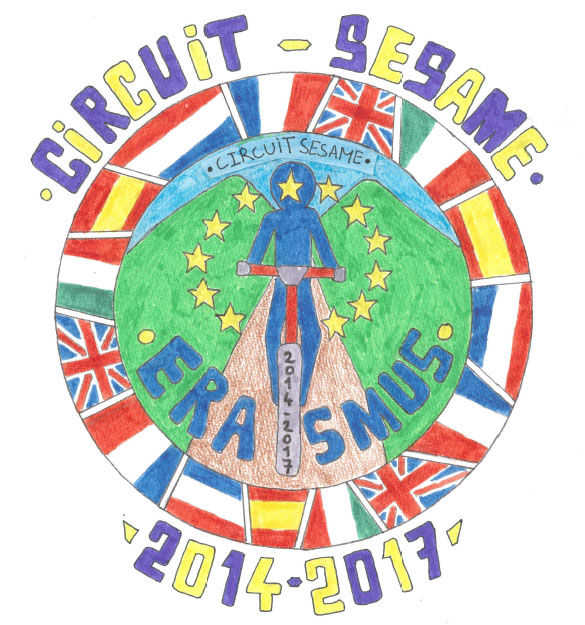 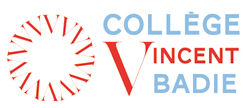 CALENDRIERTEMPS DE TRAVAILPILOTAGEACTEURSOBJECTIFS REUNIONOUTILS/SUPPORTRESULTATS ATTENDUSNAECALe mardi et le jeudiAteliers élèvesenseignantsNbre élèves/ateliersProductionTravaux pluridisciplinairesTravail en équipeMise en activitéConsolider et développer les compétences scolairesFormer les élèves à devenir citoyen d’EuropeFavoriser l’utilisation des TICDévelopper l’intérêt pour les autres pays et leur cultureDévelopper la tolérance à l’égard des cultures différentesFormer les élèves à devenir citoyen d’EuropemensuelRéunion évaluation intermédiaireCoordonnateur/directionChef établissement adjointGestionnaire7 enseignantsEvaluation avancée du projetCalendrier des actionsPoint sur les mobilités à venirAspects règlementaires et financiersbimensuelRéunion pédagogiqueCoordonnateur 7 enseignantsEchange de pratiques,communicationConstitution des groupes d’élèvesDiffusion des travauxRépartition des tâchesEtat d’avancement des différents groupes